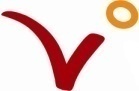 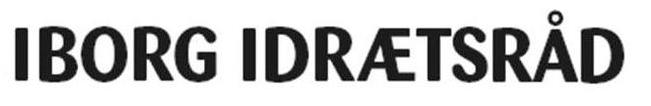   Tenna Donslund, Praktikant v/breddeafdelingen i VIR
  Vejleder: Pia Viller Arendt, Breddekonsulent i VIR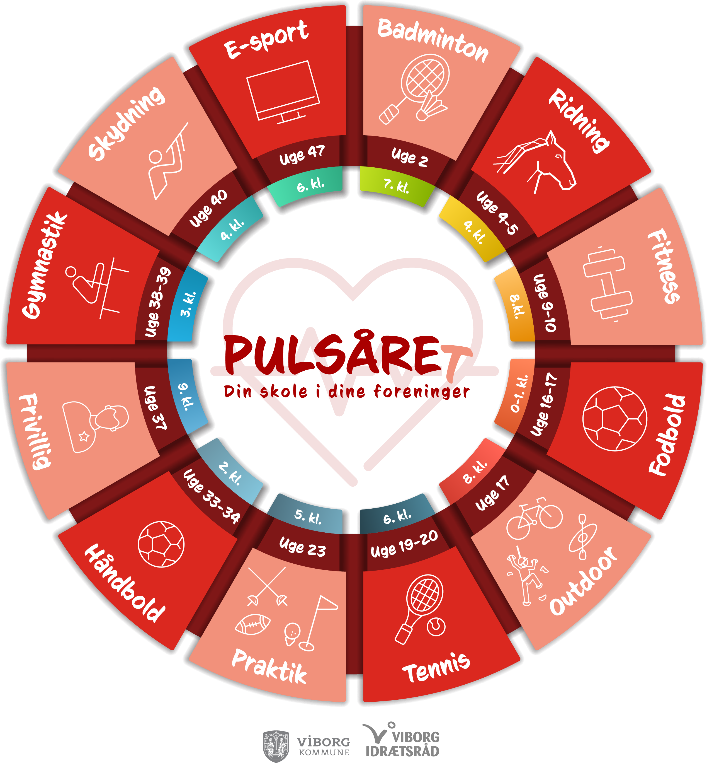 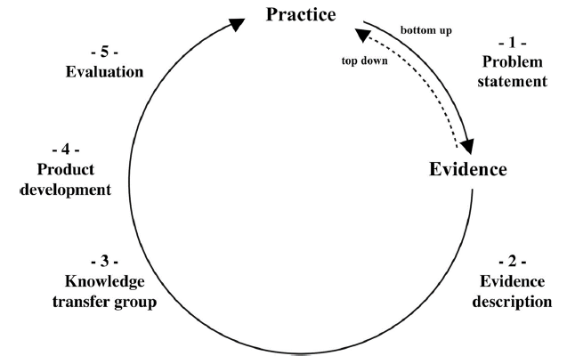 Verhagens KTS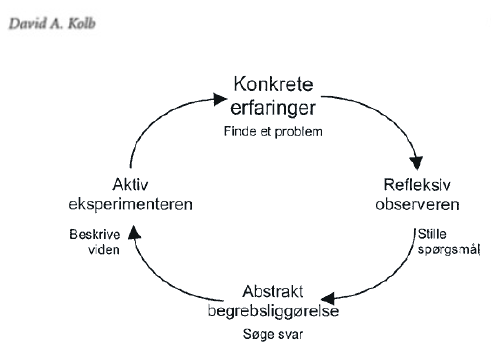                        Kolbs læringscirkel